1 класс 21.11.19гТема: Число и цифра 7Цель:  формирование представления о числе 7, его составе, умения его записывать , изображать на числовом отрезке, складывать и вычитать в пределах 7.Формировать УУД:- Личностные: способность к самооценке на основе критерия успешности учебной деятельности.- Регулятивные УУД: умение определять и формулировать цель на уроке с помощью учителя; проговаривать последовательность действий на уроке; работать по  коллективно составленному плану; оценивать правильность выполнения действия на уроке, планировать своё действие в соответствии с поставленной задачей; вносить необходимые коррективы в действие после его завершения; высказывать своё предположение.- Коммуникативные УУД: умение оформлять свои мысли в устной форме; слушать и понимать речь других, работать в парах.- Познавательные УУД: умение ориентироваться в своей системе знаний: отличать новое от уже известного с помощью учителя; добывать новые знания: находить ответы на вопросы, используя учебник, свой жизненный опыт и информацию, полученную на уроке.Оборудование: компьютер, проектор, диск «Уроки Кирилла и Мефодия», карточки-домики (состав числа 7), счетные палочки, картинки.Приложения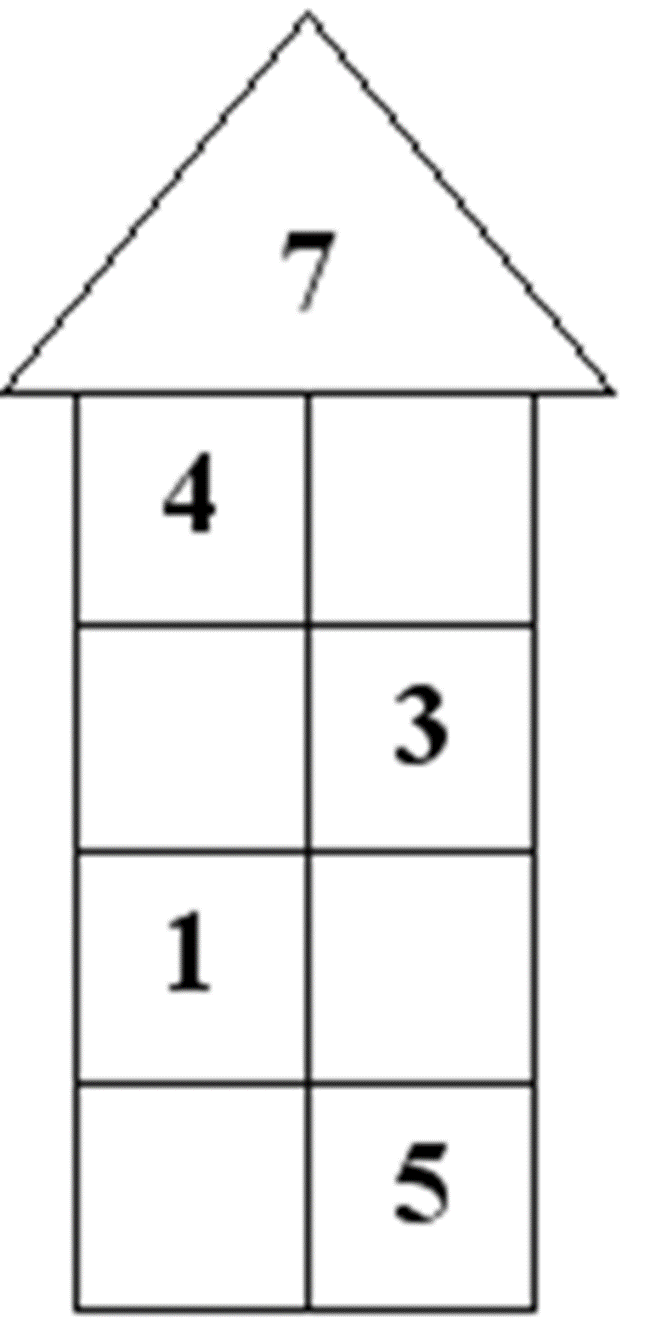 №Этапы работы  Содержание этапаПланируемые результаты   УУД1Организационный момент Вот звонок нам дал сигнал,Поработать час настал,Так что время не теряем,А работать начинаемУмение слушать и понимать речь других (Коммуникативные УУД).2Актуализация знаний1.Начнем урок с повторения. На доске ряд чисел. Восстановите его.  Посчитайте туда и обратно. Какое число предшествует числу 3,5,2? Как получается предшествующее число? Какое число следует за числом 5, 1, 4? Как получить следующее число?Назовите соседей числа 3, 5, 2.2. Игра «Пересадки».  Вспоминаем примеры в пределах 6. Дети пересаживаются на свободный стул.  (Кто быстрее решит пример)Умение оформлять свои мысли в устной  форме (Регулятивные УУД).3 Создание проблемной ситуации.Послушайте стихотворение и сосчитайте сколько конфет у мальчика.У Сашки в кармашке Конфеты в бумажке.Он дал по конфетеСвете и Пете, Ирине, Галине,Марине и Нине.И сам съел конфету.А больше нету.Сколько было конфет?(7)Уметь ориентироваться в своей системе знаний: отличать новое от уже известного с помощью учителя (Познавательные УУД).Умение слушать и понимать речь других (Коммуникативные УУД).4Формулирование проблемы (темы и целей) -Ребята,  кто готов назвать тему урока?                                                                                                           - Верно,  сегодня наша тема прозвучит так:   «Число 7 и цифра 7». Чему  будем учиться на уроке?  1.	Писать цифру 7.2.	Состав числа 7.3.	Решать примеры в пределах 7.     Уметь проговаривать последовательность действий на уроке; (Регулятивные УУД). Уметь оформлять свои мысли в устной форме; слушать и понимать речь других (Коммуникативные УУД).5Открытие нового знания                                                                                                                                                                                                    - Давайте найдем  место для числа 7  в числовом ряду.                 - Как получить число 7?  (6+1=7)  Значит куда нужно поставить карточку с цифрой 7 ?                                                                                  – Давайте научимся писать эту цифру.                                                            -Ребята, а вы хотите узнать новые знания о числе 7?                                           -Особенно большим почетом в древности было окружено число 7. Когда-то 7 было самым большим числом, больше него чисел не было. Поэтому число 7 обозначало слово «всё».  7 стало магическим числом. Это связано и с тем, что человек воспринимает окружающий мир через 7 «отверстий» в голове. Давайте посчитаем? (2 глаза, 2 уха, 2 ноздри и 1 рот). Число 7 считалось волшебным. Оно использовалось в сказках и мифах древнего мира. Например, семь чудес света.- А в каких сказках встречается число семь?(Волк и семеро козлят)                                                                                                                -Мы часто встречаем число 7 и в поговорках и пословицах.                                                                      1. Семь раз отмерь, один раз отрежь.                                                         2. Семь бед – один ответ.                                                                           3. Семеро одного не ждут.                                                                       4. Лук от семи недуг   Где еще можно встретить число 7? ( 7 дней в неделе, 7 цветов радуги ) Физкультминутка.В понедельник я купался, А во вторник рисовал,В среду долго умывался,А в четверг в футбол играл,В пятницу я прыгал, бегал, Очень долго танцевал, А в субботу, воскресеньеЦелый день я отдыхал.                                                           - Покажите  как можно разбить на две группы 7 счетных палочек?Значит 7 это… (состав числа)Домик в учебнике. Стр. 4.(хором)Домик на компьютере. Кто запомнил состав числа 7? Повторяем.Составьте примеры на сложение и вычитание. - Физкультминутка.Раз! Шагают все на месте.Два! Руками машут вместе.Три! Присели, дружно встали.Все за ушком почесали.На четыре потянулись.Пять! Прогнулись и нагнулись.Шесть! Все встали снова в ряд,Семь! За дело все опять.Уметь добывать новые знания: находить ответы на вопросы, используя учебник, свой жизненный опыт и информацию, полученную на уроке (Познавательные УУД).Уметь оформлять свои мысли в устной форме; слушать и понимать речь других (Коммуникативные УУД).Уметь работать по коллективно составленному плану (Регулятивные УУД)6Первичное применение нового знания (компьютер).Работа в парах. На листах нарисованы яблоки. Решите примеры и раскрасьте яблоки.Самопроверка.Уметь проговаривать последовательность действий (Регулятивные УУД)7Самостоятельная работа.Заполните домики. Проверка и самооценка.Уметь выполнять работу по предложенному плану. (Предметные УУД)Уметь вносить необходимые коррективы в действие после его завершения на основе его оценки и учёта характера сделанных ошибок (Регулятивные УУД).8Рефлексия и итог урока.Чему учились на уроке?Выберите ответ- Я узнал много нового и могу рассказать о числе 7 и цифре 7.     - Я узнал много нового, но у меня остались вопросы.    - Я многое не понял.                                                                                                                                                                                                Уметь оценивать правильность выполнения действия на  уроке. (Регулятивные УУД).Способность к самооценке на основе критерия успешности учебной деятельности (Личностные УУД).